Programma
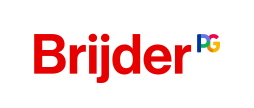 Referaat   ‘’ Gameverslaving en overmatig beeldschermgebruik bij jongeren” Door Marianne Post, psychiater/ manager zorg Brijder Jeugd ZH,  Renske Spijkerman, senior onderzoeker, PARC-Brijder JeugdTijdens artsenbijeenkomsten Brijder Noord op 9 september 2019, te Alkmaar (kliniek Brijder, Kees Boekestraat 20, kantine)Tijdens artsenbijeenkomsten Brijder Zuid op 5 december 2019, te Den Haag (locatie PsyQ, Lijnbaan, Cameliazaal)Ontvangst en registratie15.00 – 16.00Deel 1: Visie clinici en wetenschappers wat betreft problematisch gamen en beeldschermgebruikWat is er momenteel bekend over definitie, assessment en behandeling van problematisch beeldschermgebruik en gameverslaving bij jongerenHuidige aanpak en beschikbare behandelingen in de jeugdverslavingszorg16.00-16.15Pauze16.15-17.15Deel 2:
Ontwikkeling van aanvullende interventies: de Gezinsbeeldschermanalyse en de game-analyse  Toepassing casus/rollenspelVragen en discussie17.15-17.20Afsluiting en evaluatieOntvangst en registratie10.30-11.30Deel 1: Visie clinici en wetenschappers wat betreft problematisch gamen en beeldschermgebruikWat is er momenteel bekend over definitie, assessment en behandeling van problematisch beeldschermgebruik en gameverslaving bij jongerenHuidige aanpak en beschikbare behandelingen in de jeugdverslavingszorg11.30-11.45Pauze11.45-12.45Deel 2: 
Ontwikkeling van aanvullende interventies: de Gezinsbeeldschermanalyse en de game-analyse  Toepassing casus/rollenspelVragen en discussie12.45-12.50Afsluiting en evaluatie